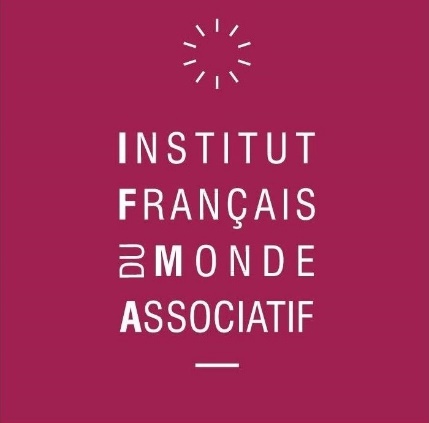 Appel à projets de recherche 2020« Le monde associatif à la lumière de la crise »Dossier de candidature DATE LIMITE D’ENVOI DE LA CANDIDATURE COMPLETE : 20/01/2021* Dans le cas de projet co-porté par plusieurs organismes, désigner le porteur de projet (personne physique) de chaque organisme. 3 porteurs de projet maximum, dont un responsable scientifique.** Dans le cas d’un projet co-porté par plusieurs organismes, la contractualisation peut être faite avec trois organismes maximum. Il n’y a aucune obligation à ce que chaque organisme prenne part à la contractualisation. Merci de renseigner cette case uniquement pour les organismes souhaitant contractualiser.Résumé du projet500 caractères maximum, espaces compris. Ce résumé servira à la communication du projet (site Internet, etc.).Mots clésCinq maximumAxe thématiqueCocher la ou les cases correspondantes – 3 maximum Les modèles socioéconomiques d’intérêt général Outiller la capitalisation du secteur pour mieux appréhender la création de valeur par le monde associatif De la gouvernance participative à la coopération associative Spécificités de l’engagement et des richesses humaines associatifs Les associations face à l’engagement : des corps intermédiaires spécifiques, légitimes et bousculés Des fragilités et des forces du monde associatif Intérêt général, limites et dépassements AutreType de soutien sollicitéCocher la case correspondant au soutien que vous sollicitez. Un seul choix possible  Bourse postdoctorale (maximum 30 000 €) Financement de travaux de chercheurs au sein de laboratoires ou indépendants, ou soutien à un projet co-élaboré entre chercheurs et acteurs (maximum 10 000 €) Bourse d’amorçage de projet de recherche (maximum 7 000€) Soutien de projet collectif tutoré ou de stages de recherche d’étudiants en Master (maximum 2 500 €) 	 Aide à la publication (maximum 2 000 €)Présentation du projet en langue française (4 pages maximum)Objectifs du projet ; problématique de recherche ; revue de la littérature et état des connaissances ; enjeux et intérêts par rapport à l'état actuel des connaissances et en regard du champ de recherche de l’appel à candidature ; méthodologie utilisée ; retombées attendues ; originalité du sujet, des concepts et/ou des problématiques abordées Votre savoir-faire dans le domaine considéré Dans le cas d’un projet co-porté par des chercheurs et des acteurs associatifs, préciser de manière détaillée les rôles de chacun. 1 500 caractères maximum, espaces compris.Adéquation avec le champ de recherche de l’appel à projets 1 500 caractères maximum, espaces compris.Calendrier des étapes du projet Actions de diffusion scientifique envisagées en France et à l’internationalIndiquer le type de public visé, les collaborations éventuelles avec des partenaires, … 1 500 caractères maximum, espaces comprisActions de vulgarisation envisagées Indiquer la manière dont vous envisagez l’appropriation de vos travaux par les associations (de préférence et si possible en réponse à leurs besoins), le type de public visé, les collaborations éventuelles avec des partenaires, les formats envisagés, … 1 000 caractères maximum, espaces compris.Apport du projet au monde associatif et/ou à ses partenaires publics et privés 1 500 caractères maximum, espaces comprisPoursuite des travaux envisagée1 000 caractères maximum, espaces comprisBibliographie préliminaire (3 pages maximum) Merci d’inclure à la suite de ce dossier et dans cet ordre les éléments suivants :Pour les chercheurs : CV (2 pages maximum par porteur de projet), dont liste des publications du responsable scientifique (limitée aux cinq dernières années)Dernier diplôme (scan à intégrer au dossier)Pièce d’identité du/des porteur(s) de projet (scan à intégrer au dossier)Preuve des financements acquis le cas échéant (scan de la notification d’attribution à intégrer au dossier)Titre du projetNom du responsable scientifique Budget total du projet€Montant demandé à l’IFMA€Pour tout complément d'information sur l’appel à projets :Claire Breschard, chargée de missionifma@fpul-lyon.org06.10.25.26.21Porteur de projet n°1Porteur de projet n°2Porteur de projet n°3*Nom du porteur de projet*Titre/fonction du porteur de projet *Organisme de rattachement (organisme principal)*Code postal de l’organisme*E-mail du porteur de projet*Téléphone du porteur de projet**Au sein de l’organisme, personne en charge de la contractualisation Nom : Email : Numéro de téléphone :POUR LES CHERCHEURS :Discipline(s)Laboratoire de rattachement : nom completLaboratoire de rattachement : SigleResponsable scientifique (mettre une croix dans la colonne correspondant au porteur de projet responsable scientifique. Un seul responsable scientifique possible)PRESENTATION DU PROJETRAPPEL DES CRITERES DE SELECTIONLes principaux critères de sélection seront l’intérêt, la pertinence, l’adéquation avec le champ de recherche de l’appel à projets, le cadre conceptuel retenu en adéquation avec l’objet de recherche, le caractère innovant du sujet traité, la cohérence et structure d’ensemble, la méthodologie, la qualité de la bibliographie et de l’écriture, l’absence de plagiat dans la rédaction.L’Institut sera particulièrement attentif :Aux approches des réalités territoriales et sectorielles dans leurs spécificités et diversités, aux différences de perspectives liées à la taille des associations, aux approches comparatives à l’échelle européenne et internationale, ainsi qu’à la lecture historique du fait associatif. A la planification de la valorisation des travaux selon 3 axes : valorisation scientifique, vulgarisation auprès des acteurs, valorisation internationale.Aux travaux de partenariats et de mises en perspective interdisciplinaires Aux approches participatives et de co-construction avec les acteurs associatifsBUDGETBUDGETBUDGETDEPENSESDEPENSESDEPENSESPoste de dépenseMontant (€ TTC)Détail de la dépenseSalaires et charges socialesHonorairesMissions et enquêtes de terrain (transport et hébergement)Gratifications de stagiairesEdition et diffusion scientifique et grand publicMoyens techniquesMoyens documentairesAutres - merci de lister ci-dessousTOTAL DEPENSES                                                € RECETTESRECETTESRECETTESMontant (€ TTC)Détail de la recetteRessources propresFinancements acquisFinancements sollicités (non acquis)Institut français du Monde associatifTOTAL RECETTES                                            € TOTAL RECETTES - TOTAL DEPENSES                                             € ANNEXESANNEXESANNEXESLe dossier complet est à déposer sur la plateforme en un seul fichier au format Word ou PDF Plateforme : https://ifma.sciencescall.org/ 